40 millions et ça continue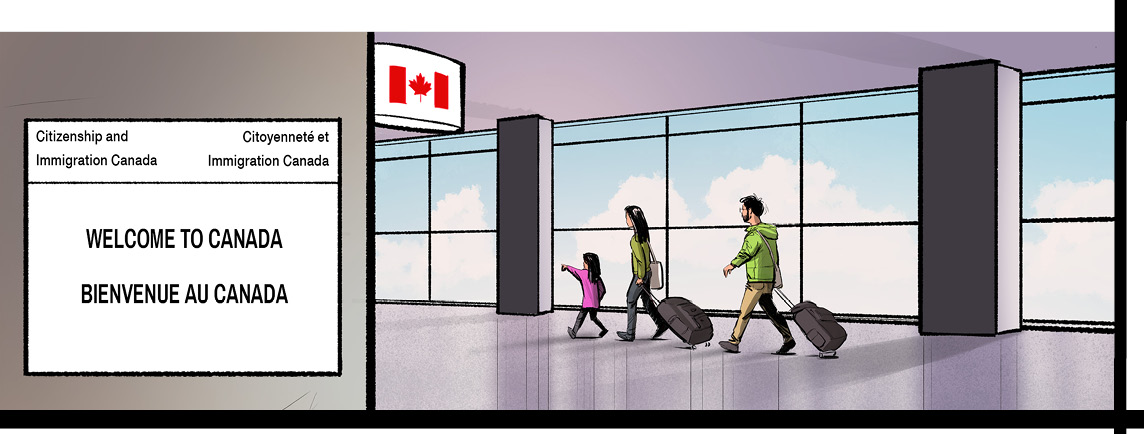 Le 16 juin, notre pays a franchi une étape importante. Statistique Canada dit que c’est à ce moment-là que la population du pays a atteint 40 millions d’habitants.« Il s’agit d’un jalon important pour le Canada », a dit Anil Arora, statisticien en chef. « C’est signe que le Canada reste un pays dynamique et accueillant. »Vue d’ensembleLe chiffre de 40 millions d’habitants révèle aussi une situation plus large. La population du Canada augmente plus rapidement qu’elle ne l’a fait en plusieurs décennies. Le taux de croissance annuel du pays est de 2,7 pour cent. C’est le taux le plus élevé depuis 1957. Le Canada est ainsi le pays du G7 dont la croissance est la plus rapide. Et si le pays continue à croître à ce rythme, la population pourrait atteindre les 50 millions d’habitants dans 20 ans seulement.Nous aidons les autres. . .Comment expliquer cette augmentation massive de la population? Cela tient en un mot : immigration. Rien qu’en 2022, le Canada a crû de plus d’un million de personnes. Environ 96 pour cent de cette augmentation est due à l’arrivée au Canada de personnes venant d’autres pays. C’est plus du double des 430 000 résidents permanents que le gouvernement fédéral attendait.Ce nombre a augmenté parce que le Canada a accueilli plus de réfugiés que prévu. Nombre d’entre eux sont venus de pays déchirés par la guerre comme l’Ukraine, la Syrie et l’Afghanistan. D’autres sont arrivés en provenance de Turquie et de Syrie après qu’un énorme tremblement de terre a détruit des maisons dans ces pays en février dernier.Mais cet afflux d’immigrants ne révèle qu’une part d’une tendance continue. Quelque 40 pour cent des résidents canadiens sont déjà des immigrants ou des enfants d’immigrants. Et dans 20 ans, les immigrants constitueront la majorité de la population du pays.. . . Et ils nous aidentLes Canadiens ont des raisons humanitaires pour accueillir un grand nombre d’immigrants. Mais nous sommes aussi pragmatiques.La population canadienne actuelle vieillit. En 1980, environ six personnes travaillaient pour chaque retraité. En 2030, ce rapport sera de trois pour un. Entre-temps, le taux de natalité du pays a considérablement baissé.Cela signifie que nous risquons de ne pas pouvoir remplacer les personnes qui quittent la population active. Les services publics essentiels pourraient souffrir d’une diminution du nombre de travailleurs. Pourquoi? Pour financer les écoles, les hôpitaux et d’autres infrastructures, le gouvernement s’appuie largement sur l’impôt sur le revenu que paient les salariés. De plus, les nouveaux arrivants compétents comblent notre grave pénurie de main-d’œuvre dans de nombreux domaines, tels que la santé. Le Canada espère que l’immigration contribuera à résoudre ces problèmes. De nombreux immigrants sont jeunes et cotiseront donc au système public pendant des années pour contribuer au financement des services. Ils sont également ambitieux. Les entreprises qu’ils créent et les achats qu’ils effectuent contribuent à notre produit intérieur brut (PIB). De plus, ils sont souvent prêts à s’installer dans de petites communautés qui bénéficient de leur expertise.Les désavantagesPourtant, certains observateurs ont des inquiétudes quant à la croissance de la population canadienne. Ils soulignent que le logement est un problème majeur. Les maisons se vendent aujourd’hui à plus de 700 000 dollars en moyenne dans tout le pays. C’est trop cher pour de nombreuses personnes qui vivent déjà ici. Et il n’y a pas assez de logements pour tout le monde, quel qu’en soit le prix. Un autre problème? À l’heure actuelle, un Canadien sur cinq n’a pas de médecin de famille. La pénurie de soins médicaux pourrait s’aggraver avec le vieillissement et la croissance de la population. Et si le système de santé s’étirait jusqu’au point de rupture? Cela pourrait mettre en péril la population. Il pourrait aussi y avoir plus de voitures sur les routes, ce qui contribuerait à la pollution. Les écoles pourraient être surchargées. Les systèmes de transport en commun pourraient avoir du mal à accueillir davantage de passagers.« Nous voulons augmenter l’immigration, d’accord, mais mettons en place un ensemble de politiques [...] qui augmentent les investissements dans les infrastructures de transport, de logement, de soins de santé [et] d’écoles », a dit un expert.D’autres étudient l’impact de la poussée de croissance du Canada sur le niveau élevé d’inflation actuel. Les besoins des immigrants en biens de consommation ont fait grimper la demande, contribuant ainsi à une pénurie de ces produits. Lorsque la demande dépasse l’offre, les prix restent élevés.Des raisons de se réjouirL’augmentation de la population du Canada donne donc beaucoup à penser. De nombreuses personnes croient que cela vaut tout de même la peine de s’arrêter pour commémorer ce jalon.« On vient de partout, mais uni, notre pays est fort de 40 millions d’habitants – et il n’y a pas de défi qu’on ne peut relever, ensemble », a dit le premier ministre Justin Trudeau. « Alors, célébrons-nous les uns les autres et célébrons le grand pays que l’on continue de bâtir. »L’« Horloge démographique » du CanadaComment Statistique Canada peut-il être aussi certain que la population a atteint 40 millions d’habitants le 16 juin? Quelqu’un a-t-il accueilli personnellement le dernier immigrant ou vu naître le dernier bébé qui a marqué ce jalon? Pas exactement. Ce chiffre n’est qu’une supposition très éclairée. Le gouvernement fédéral utilise une « horloge démographique », un modèle statistique qui permet d’estimer la population actuelle. Ce modèle est basé sur les tendances des naissances, des décès et de l’immigration. Le modèle évalue également le nombre de résidents dans chaque province et territoire. À la mi-août, la population était estimée à 40 253 321 habitants (soit une augmentation de plus de 253 000 habitants depuis le 16 juin).afflux : l’arrivée dans un endroit d’un grand nombre de personnes, d’argent ou de chosesG7 (le Groupe des sept) : organisation regroupant les sept plus grandes puissances économiques du monde : le Canada, la France, l’Allemagne, l’Italie, le Japon, le Royaume-Uni et les É.-U.humanitaire : relatif à l’aide apportée aux personnes qui souffrent et à l’amélioration de leurs conditions de vieimmigration : le fait de venir vivre de façon permanente dans un pays différent de celui où l’on est néimpôt sur le revenu : montant de l’impôt qu’on paie à l’état en fonction de nos revenusinflation : baisse de la valeur de la monnaie et augmentation générale des prix; taux auquel cela se produitinfrastructure : les systèmes nécessaires au bon fonctionnement d’un pays : bâtiments, transports, eau et électricitémodèle statistique : processus mathématique qui tente de décrire et de prédire la population en prenant des échantillons de celle-cipénurie de main-d’œuvre : lorsqu’il y a plus d’emplois vacants que de travailleurspopulation active : l’ensemble des personnes qui travaillent dans un paysproduit intérieur brut (PIB) : la valeur totale de tous les biens et services produits par un pays au cours d’une annéeréfugié : personne forcée de quitter son pays en raison d’une guerre ou pour des raisons politiques, religieuses ou socialesrésident permanent : une personne qui a immigré au Canada mais qui n’est pas encore devenue un citoyen à part entièreStatistique Canada : agence du gouvernement fédéral qui produit des statistiques pour aider à mieux comprendre le Canada et sa population, ses ressources, son économie, sa société et sa culture Questions de compréhension1. Explique ce qu’est l’horloge démographique du Canada		2. Explique comment fonctionne ce « modèle ». 3. Quel jalon la population du Canada a-t-elle atteint à la mi-juin?4. Décris le taux récent de croissance de la population au Canada.5. Qu’est-ce qu’un immigrant? Donne des explications 6. Combien de personnes sont déménagées au Canada l’année dernière?7. Qu’est-ce qu’un réfugié? Explique ta réponse 8. Le Canada a accueilli de nombreux réfugiés en 2022. De quels pays provenaient un grand nombre d’entre eux?9. Explique pourquoi la population active du Canada diminue.10. Énumère deux raisons pour lesquelles le gouvernement s’inquiète de la diminution de la population active. Questions pour aller plus loin1. On dit dans le reportage que le Canada a accueilli plus d’un million de nouveaux immigrants en 2022, ce qui en fait le pays du G7 (Canada, France, Allemagne, Italie, Japon, Royaume-Uni et États-Unis) dont la population croît le plus rapidement. Quelles raisons peux-tu mettre de l’avant pour expliquer pourquoi la population augmente plus rapidement au Canada que dans les autres pays du G7?2. Le reportage cite le premier ministre Justin Trudeau : « On vient de partout, mais uni, notre pays est fort de 40 millions d’habitants – et il n’y a pas de défi qu’on ne peut relever, ensemble. Alors, aujourd’hui, célébrons-nous les uns les autres et célébrons le grand pays que l’on continue de bâtir ». Es-tu d’accord ou non avec cet énoncé? Donne des raisons pour appuyer ta réponse.3. Statistique Canada est une agence du gouvernement fédéral qui produit des statistiques sur la population, les ressources, l’économie, la société et la culture du Canada. À ton avis, pourquoi est-il important de suivre ce type de données? Donne des exemples pour appuyer ta réponse. Questions à explorer en ligneNota : Les lien ci-dessous sont fournis à https://www.lesplan.com/fr/liens afin d’en faciliter l’accès. 1. Visite le site de Statistique Canada et apprends-en davantage sur le jalon démographique des 40 millions d’habitants et sur la croissance de notre pays à travers le temps :
https://www.statcan.gc.ca/fr/sujets-debut/population_et_demographie/40-millionsNote 2 faits intéressants qui t’ont frappé(e) dans ce résumé.2. Regarde cette vidéo sur la croissance démographique du Canada depuis qu’il est devenu un pays en 1867 : 
https://www.statcan.gc.ca/fr/rb/video/canada-par-millionsÉnumère 3 moments clés qui ont contribué aux fortes poussées de croissance de la population du Canada.3. Consulte l’horloge démographique (modèle en temps réel) de Statistique Canada :
https://www150.statcan.gc.ca/n1/pub/71-607-x/71-607-x2018005-fra.htm Qu’as-tu remarqué? Note deux questions que tu te poses au sujet des données présentées. Méli-méloA. Sur la ligne fournie devant chaque question, inscris la lettre qui correspond à la meilleure réponse  ______   1. Quelle est la principale raison de la diminution de la main-d’œuvre au Canada?
	a) le vieillissement de la population			b) le grand nombre de réfugiés
	c) un taux de natalité en hausse			d) les gens qui déménagent aux États-Unis______  2. En 2022, environ un million de/d’___________ sont venus au Canada.
	a) réfugiés						b) migrants
	c) immigrants					d) touristes______  3. On s’attend à ce qu’en 2043, la population atteigne ___________ d’habitants :
	a) 40 millions					b) 47 millions
	c) 50 millions					d) 65 millionsB. Indique V (Vrai) ou F (Faux) devant chaque énoncé. Si un énoncé est Vrai, écris sur la ligne un fait important ou un détail pour appuyer l’énoncé. Si un énoncé est Faux, écris la version correcte sur la ligne. ______  4. Vrai ou Faux? Environ 40 pour cent des Canadiens sont des immigrants ou des enfants d’immigrants.______  5. Vrai ou Faux? PIB = produit intérieur bruit.______  6. Vrai ou Faux? Le Canada a récemment accueilli des réfugiés ukrainiens en fuite après un grand tremblement de terre qui a détruit leurs maisons.C. Remplis les blancs afin de compléter chaque phrase.7.                                             Canada produit des données sur la population, les ressources, l’économie, etc. du Canada.8. Le taux de croissance annuel de la population du Canada est plus élevé que dans tout autre pays du                              .9. Environ un Canadien sur cinq n’a pas de                                             de famille. D. Réponds à la question suivante en un paragraphe. (Utilise une feuille séparée si nécessaire.)10. Selon toi, quel est le plus gros défi en ce qui a trait à la croissance démographique du Canada? Donne des raisons pour appuyer ta réponse.